ANNEXE IFiche de renseignementFICHE DE RENSEIGNEMENTS FOURNISSEUR : 1- IDENTIFICATION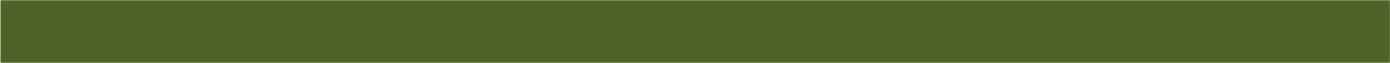 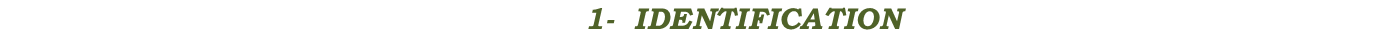 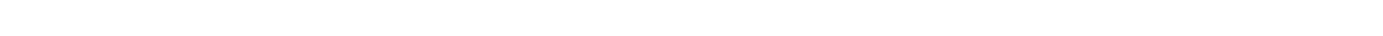 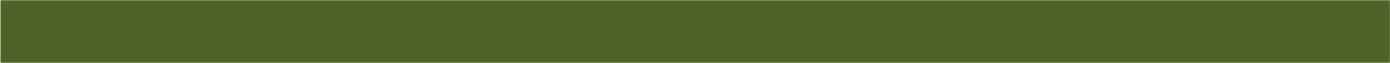 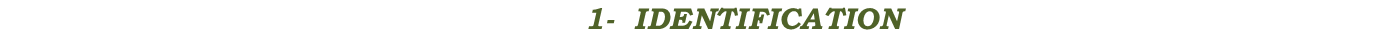 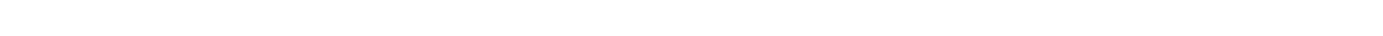 Raison sociale …………………………………………………………………………… Forme Juridique ………………………………………………………………………….Adresse………………………………………………………………………………………… BP : ……………………………Ville : …………………………………Pays :………………………………… Téléphone fixe (si possible 2) :……………………………………………………………. Fax :……………………………Site internet : ………………………………………………………………... 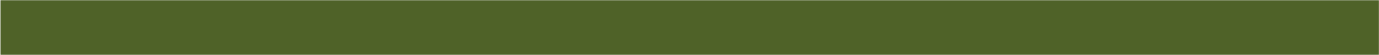 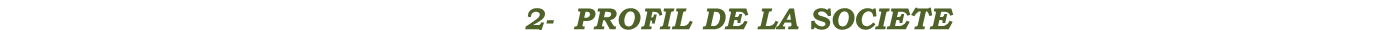 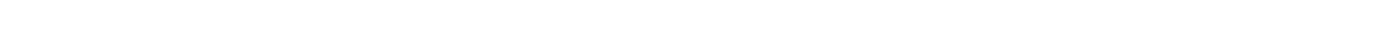 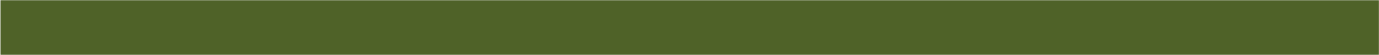 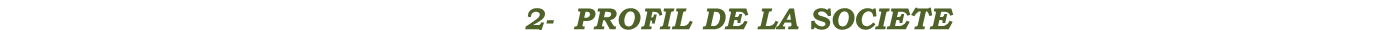 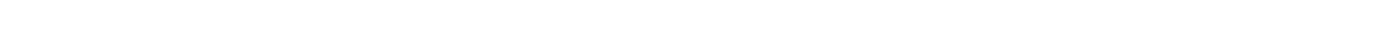 Affiliation à un groupe : ……. Si oui, le nom du Groupe………………………………Année de création de la société: ………………Nombre d’employés de la société: ………………………….. Entreprise commerciale ………/Prestataire de service………/Fabricant …………………….  Expérience à l’export : (Oui / Non)…………. Activité principale :…………………………………………………………………….. Produit/service pour lequel l’agrément est demandé: ….……………………………………………………… Délai de livraison :    route…………………Avion………………….………….bateau………………………… Proposition de service après-vente : OUI……………………………………………NON…………………….. Etes-vous certifié ISO9001? Si OUI,  Date d’expiration du certificat…………../………./20……………… Le champ de   certification : ………………………………………………………………. Si vous n’êtes pas certifié ISO9001, comment contrôler vous la qualité de vos produits? ……………………………………………………………………………………… 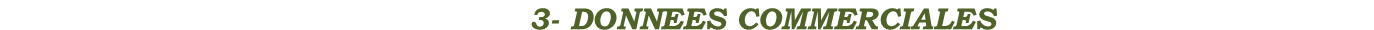 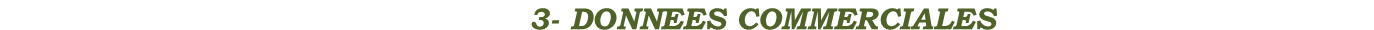 Chiffres d’affaires des 3 derniers exercices en F CFA (XOF, Afrique de l’ouest) : ……………….………… Année n-2 :………………………………………………………………………..………… Année N-1:………………………………………………………………………………….. Année N : ………………………………………………………………………………………. Vos 3 principaux clients (en termes de chiffres d’affaires) : …………………………… …………………………………………………………………………………………….. Vos 3 principaux clients en BTP : …………………..……………………………………………………… ………………………………………………………………………………………………… 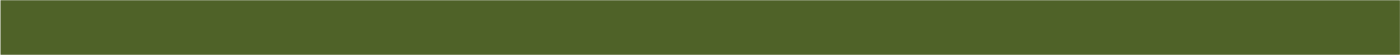 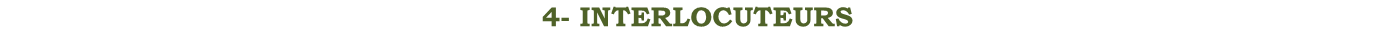 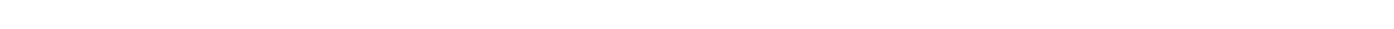 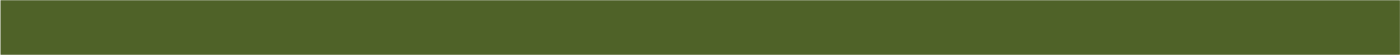 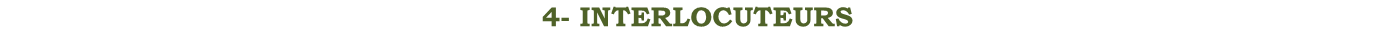 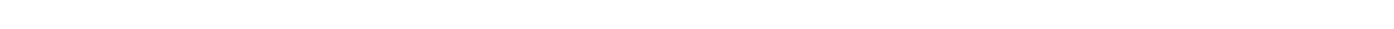  	4- INTERLOCUTEURS DG (NOM & Prénom) :………………………………………………………………………… Mail professionnel : ……………………………………………………………………….. Mail personnel: ……………………………………………………………………………… GSM Moov : ………………………………………………………………………………Autre GSM : …………………………………………………………………………………Fixe direct : …………………………………………………………………………………..Commercial dédié à Peace corps Togo (NOM & Prénom) : …………………………………………………………. Fonction du Commercial dédié à Peace corps Togo : ……………………………………. Mail professionnel: …………………………………………………………………. Mail personnel : ……………………………………………………………………... GSM : ……………………………………………………………………………Fixe direct : ………………………………………………………………………………OUI ou NON Acceptez-vous une visite dans vos locaux (ateliers, bureaux, magasins, boutiques…) ……………………………………………. Je soussigné(e)……………………………………………………………………………… en ma qualité de DG, certifie sur l'honneur l'exactitude des renseignements communiqués.  Date :………../…………/2021……………...Le Directeur Général Signature du DG  